ПОСТАНОВЛЕНИЕ24 февраля 2021г.                                                                                                                   п.Ленинскийо введении режима повышенной готовности к пропуску паводковых вод на р.М.Куранах с 25 февраля 2021г.В связи  продолжительным периодом холодов, сопровождающимся низкой температурой  наружного воздуха как  в ночное, так и в дневное время, на р.М.Куранах  из-за выхода наружу подземных вод отмечено превышение нормативного уровня образования наледи. Для оперативного принятия предупредительных мерПОСТАНОВЛЯЮ:Объявить с 25 февраля 2021г.  режим повышенной готовности в п.Ленинский в зоне прохождения  паводковых вод (ул.Рябенького, ул.Самодумовская, ул.Нижний проезд).Для сброса вод обеспечить расчистку коридора в русле реки путем проведения распиловки  образовавшегося льда.Принять по договору работников для проведения предупредительных мероприятий.Бухгалтерии оплатить  счета по статье ЧС для  приобретения необходимого инвентаря и расходных материалов (пилы, цепи, масла и т.д).Контроль  оставляю за собой.Глава администрации                                                             С.И.ГордиенкоРЕСПУБЛИКА САХА (ЯКУТИЯ)          АДМИНИСТРАЦИЯ        МУНИЦИПАЛЬНОГО            ОБРАЗОВАНИЯ  «ПОСЕЛОК  ЛЕНИНСКИЙ»678944 РС (Я), п.Ленинский, ул.Ленина, 36,       тел: 52-3-55,  факс  52-7-16Электронный адрес adm-leninskij@yandex.ruСайт: http://admleninskij.ucoz.net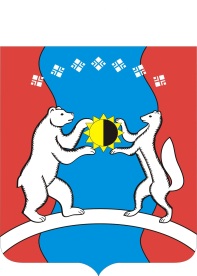          САХА  РЕСПУБЛИКАТА           АЛДАН  ОРОЙУОНУН      «ЛЕНИНСКЭЙ  БОhУОЛЭК»             МУНИЦИПАЛЬНАЙ                 ТЭРИЛЛИИТИН            АДМИНИСТРАЦИЯТА